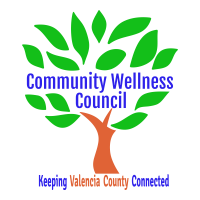 Board Meeting MinutesJanuary 14, 201911:00am-2:00pm Wellness CenterIn attendance: Ginny Adame, Diana Good, Robert Mundy, Carol Claus, Peggy Gutjahr, Bart RegelbruggeCall Meeting to Order: 11:10 amWelcome Guests: Meredith Root-Bowman and Linda MontanoAgenda: Carol Claus moved to accept the agenda with the 1099 from PIRE under the Treasure’s report pulled out. Peggy Gutjahr seconded and the board approved the agenda with the change.Treasure’s Report: Peggy Gutjahr stated that the CWC received a 1099 from PIRE and is not sure what to do with it. Noelle Chavez will try to call them through the number on the 1099. Carol Claus will check with her bookkeeper friend. Peggy Gutjahr will look into procurement regulations.BusinessCoordinator’s Report:Jerrie offered to help set up a meeting between the CWC and Con Alma so we can ask about funding for the Kids at Hope Master’s class.MRGEDA partnered with a group in Silver City who has applied for a HRSA grant for 19 counties including Valencia. If they receive the grant, Noelle or Diana may have to travel to Silver City six times for a period of a year. The grant is for Opioid planning.MRGEDA is also looking into getting each wellness partner an Americorp volunteer to assist on community outreach for one project.Grant, Grant deliverables/Activities Update:Noelle Chavez asked what the breakdown should be for the Pres grant. The board agreed on $2,000.00 for the assessment and $18,000.00 for coordination.Noelle Chavez cannot bill for the DOH grant until they had their system updated. They are now accepting invoices.Debrief Anna Age 8 Community Planning Meeting 1 14 18:Presbyterian is willing to help with another Action Lab for Anna, Age 8. When the CWC is ready, email Meredith for March or April dates.Overdose Recognition and Response Training Debrief:There seems to be some community resistance around substance use and ACEs. The community may need more training on sensitivity to the issue.Rio Communities Health Fair may be a place where Narcan can discussed and maybe a demo on how to use it. It would also be a great time to reach out to the public on Anna, Age 8. Peggy Gutjahr will ask if we can have Anna, Age 8 books printed.Linda Montano would like to see the Fire Department and 1st Choice on board for the trainings as well. She also thinks the business community. Belen schools have already trained their staff on how to use it. Diana Good was not sure on Los Lunas schools.Meredith Root-Bowman wonders if there are families that would be willing to take on the role of spokesperson from personal experience with substance use.Once the Narcan comes in, the CWC can do more support in that area.KAH Co-Community Event: Bernalillo County needs to sign the MOU.The CWC will need volunteers to help with the setup. The CWC can have a table at the event.Bernalillo would like to run the same media as us.Debrief CHLA/SCALE up:Ginny Adame would like to see more Action Labs for projects the CWC is working on.Letter of Support drafted and approved on Jan 2. (general support for increased funding for health councils and advocating for an update to the Maternal Child Act -without referencing the bill #): Peggy Gutjahr suggested that board member names and board titles are added to the future letters. Peggy Gutjahr motioned to approve the letter and Carol Claus seconded. The board approved.Diana Good will make an official letter head. Create list of our local health council accomplishments (including the funding we’ve brought in).Noelle Chavez will send Diana Good a list of all the CWC’s accomplishments from the previous year.Pull template for county resolution from Alliance Website and try to get Valencia to pass it in next few months:Get the resolutions out to the cities.Noelle Chavez will send out the Rio Communities Resolution and all passed resolutions to the board. Ginny Adame needs the one for Los Lunas.Review of Activities/Time Line/Action Items 1:45PM-2:00PMAdditional Items of DiscussionAdjourned at 12:50 pm